Proje BAŞLIĞI (Türkçe ve ingilizce başlık)PROBLEM TANIMIGEREKSİNİMLER VE TEKNİK ÖZELLİKLERLİTERATÜR İNCELEMESİAMAÇLARGERÇEKÇİ KISITLARMALİYETstandarTLARSOSYAL, ÇEVRESEL VE EKONOMİK ETKİSAĞLIK VE GÜVENLİK RİSKLERİmateryal ve metotYÖNTEMİŞ PLANIZAMAN ÇİZELGESİBEKLENEN SONUÇLAR VE BAŞARILARTESLİM EDİLECEK ÇIKTILARRİskLER VE AlternatİF YAKLAŞIMLARSONUÇLARKAYNAKÇA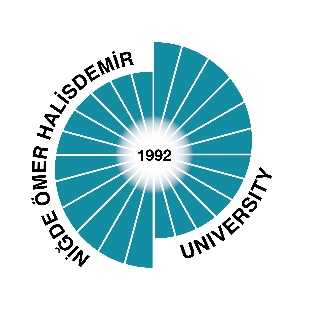 NİĞDE ÖMER HALİSDEMİR ÜNİVERSİTESİMAKİNE MÜHENDİSLİĞİ BÖLÜMÜBİTİRME TEZİ PROJESİ ÖNERİ FORMUGruptaki Öğrenci Adı		: İsim1, isim2, isim3, isim4, isim5Gruptaki Öğrenci No		: Öğrenci no1, no2, no3, no4, no5Danışman Adı	: Gruptaki Öğrenci Adı		: İsim1, isim2, isim3, isim4, isim5Gruptaki Öğrenci No		: Öğrenci no1, no2, no3, no4, no5Danışman Adı	: Türkçe Proje Başlığı (Başlıkta sadece ilk harf büyük olacaktır)İngilizce Proje BaşlığıÖğrenciler, ilk olarak çözüm önerisinde bulunacakları problemi kısaca anlatmalıdır. Bitirme projesine belirli bir müşterinin belirli bir ihtiyacına çözüm üretmeye yönelik bir mühendislik hizmeti olarak yaklaşılması gerekmektedir. Bir başka deyişle bitirme tasarım projesi spesifik bir ihtiyacı karşılamaya yönelik olarak geliştirilen spesifik bir çözüm olmalıdır.Öğrenciler, sorunun çözümünden yararlanacak bir hedef kitle (müşteri) belirlemelidir. Probleme önerilecek çözüm bu hedef kitlenin ihtiyaçları göz önüne alınarak belirlenmelidir. Ayrıca bu hedef kitlenin ihtiyaçlarına cevap verecek çözüm önerisinin uyması gereken teknik özellikler de belirlenmelidir. Bu bölümde belirlenen gereksinimler ve teknik özellikler mümkün açık şekilde yeterli detayla listelenmelidir. Gereksinimler ve teknik özellikler nicel ve ölçülebilir olmalıdır.Bu bölümde öğrenciler, belirledikleri problem için daha önce önerilen çözümleri incelemelidirler. Mevcut çözümleri analiz edip güçlü ve zayıf yönlerini değerlendirmelidir. Analiz, proje için belirlenen gereksinim ve teknik özellikleri dikkate almalıdır.Bu bölümde öğrenciler projenin amacını belirtmelidir. Önerilen çözümle ulaşmak istedikleri hedeflerini kısaca açıklamalı ve soruna ne kapsam ve derinlikte yaklaşacaklarını açıkça belirtmelidir. Literatürdeki mevcut çözümlerin zayıf yönlerinin problemin çözümü için kendilerine sunduğu fırsatları açıklamaları gerekir.Spesifik problemi seçme nedenleri açıkça belirtilmelidir. Bu projenin yeteneklerine, tecrübe ve bilgi birikimlerine uygun olduğunu ve proje üzerinde çalışmalarının becerilerine ve bilgi birikimlerine nasıl katkıda bulunacağını açıklamaları gerekir. Bu kapsamda bu problem formüle etmelerine ve çözmelerinde yardımcı olacak bilgi birikimini ve yetenekleri edindikleri dersleri ve diğer çalışmalarını kısaca açıklayarak listelemeleri gerekir.Öğrenciler, problem için bir çözüm tasarlarken gerçekçi kıstasları göz önünde bulundurmalıdırlar. Bir tasarımcı, belirli mühendislik standartlarını göz önüne alarak, mevcut zaman sınırlarına uymalı ve tasarımının maliyetinin mevcut bütçeyi aşmadığından emin olmalıdır.Öğrenciler, proje için gereksinim duyacakları kaynakları, malzeme ve donanımı belirlemeli ve tasarım projesinin maliyetini dikkatlice hesaplamalıdır. Maliyet hesabı; parçaları, yazılımları, işçiliği ve diğer masrafları içermelidir. Öğrenciler kendilerine yeni işe başlamış bir mühendisin ortalama maaşını temel alarak bir maaş belirlemeli ve projeye ayıracakları zamana dayalı olarak işçilik maliyeti hesabı yapmalıdır. Öğrenciler, projeye uygulanabilir olan tüm mühendislik standartlarını listelemelidir. Bu standartlar IEEE, IET, AB ve Türk Standartları Enstitüsü tarafından belirlenen standartları içerebilir. Ayrıca proje çalışmaları sırasında uyacakları mühendislik etiği kurallarını da belirtmeleri beklenir.Öğrenciler, bu projenin nihai ürünlerinin ve üretim süreçlerinin toplumu, çevreyi ve ekonomiyi nasıl etkileyebileceğini belirtmelidir. Öğrenciler tüm olası etkileri açık şekilde belirlemeli ve olası olumsuz etkilerin nasıl en aza indirileceği konusunda öneriler sunmalıdırlar. Öğrenciler, nihai ürünün kullanıcılar için ne tür riskler oluşturabileceğini analiz etmelidir. Nihai ürünün kullanımı sırasında ortaya çıkabilecek tüm sağlık ve güvenlik riskleri açık bir şekilde listelenmelidir.Bu bölümde, öğrenciler tasarım için izleyecekleri yöntemi açıklamalıdırlar. Belirledikleri hedeflere nasıl ulaşacaklarını açıkça belirtmeleri beklenmektedir. Projede izlenecek yolun ana hatları ayrıntılı olarak açıklanmalıdır. Proje alt görevlere ayrılmalı ve projedeki kilometre taşları belirtilmelidir. Öğrenciler, her bir görev için nicel başarı metriklerini belirlemelidir.Öğrenciler, proje çalışmalarında uyacakları mühendislik etiği kurallarından bahsetmelidirler. Öğrenciler ayrıca çalışmalar sırasında ortaya çıkacak iş güvenliği risklerini değerlendirmeli ve proje üzerinde çalışırken uymaları gereken güvenlik tedbirlerini belirlemelidir. Özellikle öğrencilerin prototip yapmalarını gerektiren pratik gerçekleme projeleri, öğrencilerin lehim istasyonları ve mekanik aletlerle çalışmalarını gerektirebilir. Öğrenciler, bu tür donanımlarla çalışırken dikkatli olmalılar.Öğrenciler, tanımladıkları görevler/ kilometre taşları için bir zaman çizelgesi sunmalıdır. Ekip üyeleri ve her üyenin sorumlu olduğu görevler listelenmelidir. Zaman çizelgesi gerçekçi olmalı ve ekip üyeleri arasındaki iş yükünün dağılımı dikkatlice dengelenmelidir.#GÖREVLERSORUMLU GRUP ÜYESİ (ÜYELERİ)HAFTALARHAFTALARHAFTALARHAFTALARHAFTALARHAFTALARHAFTALARHAFTALARHAFTALARHAFTALARHAFTALARHAFTALARHAFTALARHAFTALARHAFTALARHAFTALARHAFTALARHAFTALARHAFTALARHAFTALARHAFTALARHAFTALARHAFTALARHAFTALARHAFTALARHAFTALARHAFTALARHAFTALAR#GÖREVLERSORUMLU GRUP ÜYESİ (ÜYELERİ)123456789101112131415161718192021222324252627 28 Öğrenciler, her bir görev için bekledikleri sonuçları ve her bir görevin başarısını nasıl değerlendireceklerini belirtmelidir. Projeyi başarıya ulaştırması beklenen sonuçlar nicel ve ölçülebilir değerlendirme ölçütlerine göre belirlenmelidir.Öğrenciler proje sonucunda teslim edilecek çıktıları listelemelidir. Sunulacak bu çıktılar projenin başarılı olduğunu göstermek için yeterli olmalıdır. Her grup bir proje raporu sunmalıdır. Rapora ilave olarak sunulacak çıktılar; prototipler, test kurulumları, şemalar, serimler, benzetim sonuçları, yazılımlar vb. olabilir.Öğrenciler, bu bölümde proje konusu problemi çözmek için önerdikleri yaklaşımlarının muhtemel risklerini analiz edeceklerdir. Yaklaşımlarının zayıf yönlerini ve olası başarısızlık mekanizmalarını belirlemeleri beklenmektedir. Proje tasarımı sırasında karşılaşabilecekleri sorunları çözülmelerine yardımcı olabilecek alternatif yaklaşımlar sunacaklardır.Öğrenciler proje teklifini bir sonuçlar bölümüyle sonlandırmalıdır. Sonuç bölümü, sorunun kısa bir özetini, yararlanıcıların / müşterilerin ihtiyaçlarını, önerilen çözümün faydalarını ve amaçlarını içermelidir. Daha sonra metodolojilerini özetlemeliler. Sonuç, önerilen çözümün güçlü yönlerini açıkça belirtmelidir.Öğrenciler, metindeki her kaynağa, IEEE atıf biçemine uygun şekilde atıf yapmalıdır. Bkzhttps://ieee-dataport.org/sites/default/files/analysis/27/IEEE%20Citation%20Guidelines.pdfTüm kaynaklar Kaynakça bölümünde listelemelidirler.Teklif Formu 
Teslim Tarihi09/11/2022Mezuniyet Dönemi2022-2023 BaharGrup ÜyeleriAd SOYAD1Ad  SOYAD 2Ad  SOYAD 3Grup Üyelerinin İmzalarıGrup Üyelerinin İletişim Bilgileri (Eposta)Proje DanışmanıProje Danışmanının İmzası